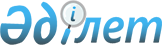 Об утверждении требований к субъектам финансового мониторинга по подготовке и обучению работников
					
			Утративший силу
			
			
		
					Приказ Министра финансов Республики Казахстан от 28 ноября 2014 года № 533. Зарегистрирован в Министерстве юстиции Республики Казахстан 25 декабря 2014 года № 10001. Утратил силу приказом Министра финансов Республики Казахстан от 13 октября 2020 года № 1000.
      Сноска. Утратил силу приказом Министра финансов РК от 13.10.2020 № 1000 (вводится в действие с 15.11.2020).

      Примечание РЦПИ!

      Порядок введения в действие приказа см. п.3
      В соответствии с пунктом 8 статьи 11 Закона Республики Казахстан от 28 августа 2009 года "О противодействии легализации (отмыванию) доходов, полученных преступным путем, и финансированию терроризма" ПРИКАЗЫВАЮ:
      1. Утвердить прилагаемые Требования к субъектам финансового мониторинга по подготовке и обучению работников.
      2. Комитету по финансовому мониторингу Министерства финансов Республики Казахстан (Таджияков Б.Ш.) в установленном законодательством порядке обеспечить:
      1) государственную регистрацию настоящего приказа в Министерстве юстиции Республики Казахстан;
      2) в течение десяти календарных дней после государственной регистрации настоящего приказа его направление на официальное опубликование в периодических печатных изданиях и в информационно-правовой системе "Әділет";
      3) размещение настоящего приказа на интернет-ресурсе Министерства финансов Республики Казахстан.
      3. Настоящий приказ вводится в действие с 15 декабря 2014 года и подлежит официальному опубликованию. Требования
к субъектам финансового мониторинга по подготовке и обучению
работников
1. Общие положения
      1. Настоящие Требования к субъектам финансового мониторинга по подготовке и обучению работников (далее – Требования) разработаны в соответствии с Законом Республики Казахстан от 28 августа 2009 года "О противодействии легализации (отмыванию) доходов, полученных преступным путем, и финансированию терроризма" (далее – Закон о ПОД/ФТ) и устанавливают требования к подготовке и обучению работников субъектов финансового мониторинга.
      2. Целью подготовки и обучения является получение работниками субъектов финансового мониторинга знаний в сфере противодействия легализации (отмыванию) доходов, полученных преступным путем, и финансированию терроризма (далее – ПОД/ФТ), необходимых им для соблюдения законодательства Республики Казахстан о противодействии легализации (отмыванию) доходов, полученных преступным путем, и финансированию терроризма.
      3. Руководитель субъекта финансового мониторинга утверждает перечень работников, которые должны проходить обязательную подготовку и обучение в целях ПОД/ФТ. 2. Программа подготовки и обучения работников
субъектов финансового мониторинга
      4. Программа подготовки и обучения в области ПОД/ФТ должна содержать:
      1) изучение нормативных правовых актов Республики Казахстан в области ПОД/ФТ и международных стандартов в сфере ПОД/ФТ;
      2) изучение Правил внутреннего контроля и программ их осуществления при исполнении работниками субъектов финансового мониторинга своих служебных обязанностей, а также меру ответственности за неисполнение требований законодательства Республики Казахстан о ПОД/ФТ, установленную законами Республики Казахстан;
      3) изучение типологий, схем и способов легализации (отмывания) доходов, полученных преступным путем, и финансированию терроризма, а также признаков определения подозрительных операций.
      5. Подготовка и обучение осуществляется в виде курсов:
      1) вводный (получение работниками субъекта финансового мониторинга базовых знаний о международной и национальной системе ПОД/ФТ, нормативных правовых актов Республики Казахстан и иных внутренних документов, принятых в целях ПОД/ФТ);
      2) основной (получение работниками субъекта финансового мониторинга знаний, необходимых для соблюдения ими законодательства о ПОД/ФТ, совершенствования и поддержания эффективности систем внутреннего контроля субъекта финансового мониторинга, программ их осуществления и иных внутренних документов, принятых в этих целях на уровне, достаточном для управления рисками отмывания доходов, полученных преступным путем, и финансированию терроризма);
      3) повышение уровня знаний (обновление и систематизация у работников субъектов финансового мониторинга знаний в сфере ПОД/ФТ, изучение Международных стандартов Группы разработки финансовых мер борьбы с отмыванием денег (ФАТФ), ознакомление с современными национальными и международными методами борьбы с отмыванием доходов, полученных преступным путем, и финансированием терроризма).
      6. Работники субъектов финансового мониторинга проходят вводный курс при приеме на работу и при переводе (временном переводе) работника внутри организации на должности, связанные с исполнением ими законодательства о ПОД/ФТ.
      В качестве вспомогательных обучающих материалов при прохождении работниками субъектов финансового мониторинга обучения в виде вводного курса рекомендуется использовать возможности подсистемы "Обучение и развитие" Единой информационной аналитической системы Комитета по финансовому мониторингу Министерства финансов Республики Казахстан.
      7. Обучение в виде основного курса работники субъекта финансового мониторинга проходят однократно, до начала осуществления функций, связанных с соблюдением ими законодательства о ПОД/ФТ.
      8. Обучение в виде вводного и основного курсов осуществляется в соответствии с программой обучения работников субъектов финансового мониторинга в сфере ПОД/ФТ, разрабатываемой организацией образования, осуществляющей подготовку и обучение кадров с учетом особенностей деятельности обучающихся и настоящих Требований по согласованию с уполномоченными органами в сфере ПОД/ФТ и образования.
      9. Повышение уровня знаний осуществляется в форме участия работников субъектов финансового мониторинга в семинарах, тренингах и иных обучающих мероприятиях, проводимых организациями образования, согласно пункту 8 Требований. 3. Учет и контроль прохождения
работниками субъектов финансового мониторинга подготовки и
обучения
      10. Прохождение работниками субъектов финансового мониторинга обучения по форме вводного, основного курсов и повышения уровня знаний должно подтверждаться документом, выдаваемым организацией образования, которое проводит такое обучение.
      11. Государственные органы Республики Казахстан, осуществляют в соответствии со своей компетенцией контроль за исполнением субъектами финансового мониторинга законодательства о ПОД/ФТ по организации и исполнению внутреннего контроля, в части исполнения требований по подготовке и обучению сотрудников субъектов финансового мониторинга по вопросам ПОД/ФТ.
					© 2012. РГП на ПХВ «Институт законодательства и правовой информации Республики Казахстан» Министерства юстиции Республики Казахстан
				
Министр финансов
Республики Казахстан
Б. Султанов
"СОГЛАСОВАНО"
Министр юстиции
Республики Казахстан
_________________ Б. Имашев
22 декабря 2014 г.
"СОГЛАСОВАНО"
Министр по инвестициям и
развитию Республики Казахстан
__________________ А. Исекешев
8 декабря 2014 г.
"СОГЛАСОВАНО"
Министр культуры и спорта
Республики Казахстан
______________ А. Мухамедиулы
10 декабря 2014 г.
"СОГЛАСОВАНО"
Председатель Национального Банка
Республики Казахстан
_________________ К. Келимбетов
19 декабря 2014 г.
"СОГЛАСОВАНО"
И.о. Министра национальной
экономики Республики Казахстан
_______________ Т. Жаксылыков
28 ноября 2014 г.Утверждены
приказом Министра финансов
Республики Казахстан
от 28 ноября 2014 года № 533